EXTRASdin procesul-verbal nr. 2 al şedinţei Biroului Secţiei Ştiinţe Exacte și Inginereşti din 03 martie 2020 	m. ChişinăuAu fost prezenţi: Cojocaru Svetlana, m. c. – conducător secție, vicepreședinte AȘM; Ursachi Veaceslav, dr. hab. – adjunct conducător secție; Dodon Adelina, dr. – secretar științific secție; 6 membri aleși ai Biroului.Agenda şedinţeiAprobarea avizelor consultative asupra a rapoartelor științifice privind implementarea proiectelor de cercetare finalizate în anul 2019.S-a discutat: Raportul pe proiectul de cercetare instituțional 15.817.02.30F Cercetarea compoziţiei, structurii şi proprietăţilor straturilor superficiale ale sticlelor industriale şi de model anorganice, tratate termochimic cu reagenţi ce conţin fluorură, director proiect dr. hab. ȘARAGOV Vasilii, Universitatea de Stat „Alecu Russo” din Bălți.S-a decis prin vot unanim:Luând în considere dezbaterile din cadrul audierii publice și avizul expertului, se aprobă următorul aviz consultativ asupra proiectului:Proiectului i se atribuie calificativul general „Raport acceptat”, cu următoarele calificative pe criterii:Noutate si valoarea rezultatelor științifice – “înaltă”.Au fost elaborate criterii pentru aprecierea calităţii procesului de modificare a compoziţiei şi structurii straturilor superficiale ale sticlelor industriale, inclusiv pentru elaborarea metodicii de determinare a grosimii straturilor superficiale ale sticlelor industriale de diferite destinații modificate cu reagenţi ce conţin fluorură şi clorură fără fenomenul dezalcalinizării în condiţii de laborator și de producere.Au fost determinate mecanismele de interacţiune a straturilor superficiale ale sticlelor industriale cu reagenţi ce conţin fluorură şi clorură cu şi fără fenomenul  dezalcalinizării. Au fost elaborate procedeele pentru îmbunătăţirea proprietăţilor fizice şi chimice ale sticlelor industriale, tratate termochimic cu reagenţi ce conţin fluorură şi clorură.Rezultatele au fost publicate în 2 articole în reviste internaționale, 7 lucrări în culegeri naționale și 8 teze la conferințe. Au fost depuse 2 cereri de brevet de invenție.Aplicarea practică a rezultatelor – pozitivă. O parte din lucrările planificate în proiect au fost efectuate direct pe liniile industriale ale Uzinei de sticla din Bălţi. Rezultatele obţinute în proiect au fost deja implementate la Uzină şi este prevăzută o cooperare pe viitor.Participarea tinerilor – suficientă, din personalul științific de 5 persoane, 3 sunt tineri.Participarea în proiecte internaționale – nu este menționată.Managementul implementării proiectului – pozitiv, rezultatele scontate au fost atinse, devieri de la sarcinile propuse nu s-au înregistrat. Infrastructura și echipamentul de cercetare utilizat – a fost utilizată infrastructura din Laboratorul de chimie fizică și ecologică, inclusiv a fotometrelor cu flacără, microdurimetre, instalații pentru determinarea densității și a omogenității sticlei, microscoape, dulapuri de uscare, cuptoare, tehnică de calcul etc.Conducător al Secției Științe Exacte și Inginerești m. c. 										 Svetlana CojocaruSecretar Științific al Secției dr. 										   Adelina DodonACADEMIA DE ŞTIINŢEA MOLDOVEISECŢIA ŞTIINŢE EXACTE ȘI INGINEREȘTIbd. Ştefan cel Mare , 1MD-2028 Chişinău, Republica MoldovaTel. (373-22) 21-24-68Fax. (373-22) 21-24-68E-mail: ssit@asm.md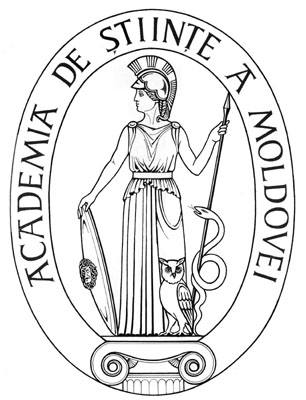 ACADEMY OF SCIENCESOF MOLDOVADIVISION OF EXACT AND ENGINEERING SCIENCESStefan cel Mare Ave., 1MD-2001 Chisinau, Republic of MoldovaTel. (373-22) 21-24-68Fax. (373-22) 21-24-68E-mail:  ssit@asm.md